Lenguaje 2° básicoOA 5 Comprender un texto literario, analizando información explícita e implícita de lo leído,respetando a sus compañeras.OA15:  Escribir con letra clara, separando las palabras con un espacio para que puedan ser leídas por otros con facilidad.Actividades: Copia en tu cuaderno y realiza las actividades que aparecen en el siguiente recuadro.Aprende:Escribe Z o C, según corresponda.Los adjetivos señalan cómo son las personas, los animales y las cosasEscribe adjetivos para la siguiente imagen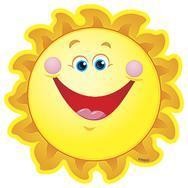 Lee estas oraciones y escribe el adjetivo que corresponde en cada caso.En el barrio de mi tía, vive una señora___________________ (obeso, obesa, delgada) que todas las mañanas toma su bicicleta _____________________(azul, saltarín, desarmada) y sale a regalar poesías 		(triste, entretenido, románticas) a las vecinas del sector.Ordena estas palabras y escribe las oraciones en sus cuadernos. Empieza por la letra mayúscula y termina con la que lleva el punto.niño come El manzana. unaR: _____________________________________________________________________________jinete va caballo. a ElR: ___________________________________________________________________________música  bonita. era La	muyR: ___________________________________________________________________________cambia color. camaleón El deR: ____________________________________________________________________________ vistosa. es muy La mariposaR: _____________________________________________________________________________ mucho. perro corre ElR: ____________________________________________________________________________Texto de lenguaje “El niño más bueno del mundo y su gato Estropajo” recuerdan o vuelven a leer las páginas 14 a 19.Subrayan las palabras que estén escritas con z o c, las subrayan en sus libros y transcriben en sus cuadernos.Complementariamente trabajan con su cuadernillo de lenguaje páginas 16 a 19.Trabajan con ficha n°5.Completando palabras con z y c.https://www.youtube.com/watch?v=Q03_26Q2r5sSe escribe  z delante  de	a, o, u:	taza;	lazo; zumo;Se escribe c delante de e, i:  cena;	cine;co 	ina__apato___erilla___igarro__ apatoVe__inoAn__uelo___iudadPre__ioDul___eA__úcarCabe__aPo___oEn__ender___orroPe___era___eja___ángano___elestePis___inaCalabo___o___epillo___anahoria___erraduraMan___anaPere___a___inco___ieloRealizada la lectura del texto “El niño más bueno del mundo y su gato Estropajo”, de las páginas 14 a 19 (practicar su lectura oral) desarrollan la actividad de la página 25 (Desafíate) de su texto de lenguaje.Luego realizan actividad del cuadernillo de actividades le lenguaje páginas 20 y 21Trabajan con la ficha n°6 de adjetivo.https://www.youtube.com/watch?v=s2KUBF-Ef3U